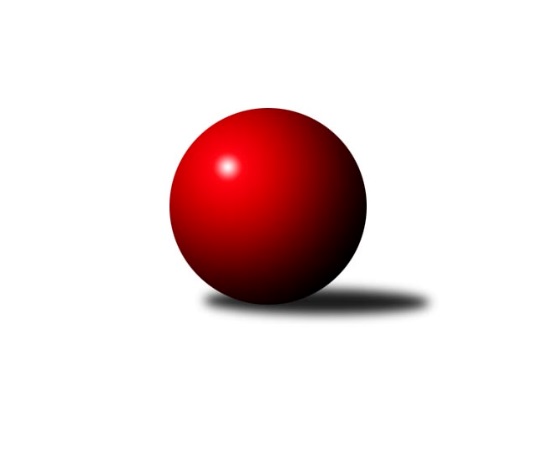 Č.7Ročník 2022/2023	28.4.2024 Severočeská divize 2022/2023Statistika 7. kolaTabulka družstev:		družstvo	záp	výh	rem	proh	skore	sety	průměr	body	plné	dorážka	chyby	1.	TJ Lokomotiva Liberec	7	7	0	0	42.5 : 13.5 	(51.0 : 33.0)	2653	14	1803	851	27.4	2.	SK Verneřice	7	6	0	1	37.0 : 19.0 	(51.5 : 32.5)	2627	12	1810	817	35.3	3.	TJ Lokomotiva Ústí n. L. B	7	5	0	2	38.0 : 18.0 	(50.5 : 33.5)	2620	10	1791	829	30.4	4.	TJ Kovostroj Děčín	7	4	0	3	30.0 : 26.0 	(45.0 : 39.0)	2581	8	1758	822	32.7	5.	ASK Lovosice	7	4	0	3	29.0 : 27.0 	(43.0 : 41.0)	2577	8	1781	796	43.3	6.	TJ Jiskra Nový Bor	8	4	0	4	33.0 : 31.0 	(44.0 : 52.0)	2567	8	1768	800	40.4	7.	SKK Bohušovice B	8	4	0	4	30.0 : 34.0 	(51.0 : 45.0)	2528	8	1760	768	43.4	8.	SK Šluknov	7	2	2	3	30.0 : 26.0 	(39.5 : 44.5)	2530	6	1743	787	32.1	9.	KO Česká Kamenice	7	2	1	4	27.0 : 29.0 	(40.5 : 43.5)	2580	5	1780	800	38	10.	TJ VTŽ Chomutov	7	2	1	4	21.0 : 35.0 	(39.5 : 44.5)	2531	5	1753	778	38.1	11.	SK Skalice	7	1	0	6	14.0 : 42.0 	(33.5 : 50.5)	2447	2	1704	743	50.7	12.	TJ KK Louny	7	0	0	7	12.5 : 43.5 	(27.0 : 57.0)	2435	0	1710	725	59.4Tabulka doma:		družstvo	záp	výh	rem	proh	skore	sety	průměr	body	maximum	minimum	1.	TJ Lokomotiva Ústí n. L. B	4	4	0	0	28.0 : 4.0 	(33.0 : 15.0)	2706	8	2720	2697	2.	TJ Lokomotiva Liberec	3	3	0	0	17.0 : 7.0 	(23.0 : 13.0)	2705	6	2758	2618	3.	TJ Kovostroj Děčín	4	3	0	1	21.0 : 11.0 	(31.0 : 17.0)	2588	6	2611	2565	4.	TJ Jiskra Nový Bor	4	3	0	1	21.0 : 11.0 	(26.0 : 22.0)	2491	6	2521	2463	5.	ASK Lovosice	4	3	0	1	20.0 : 12.0 	(27.5 : 20.5)	2567	6	2604	2524	6.	SK Šluknov	3	2	1	0	18.0 : 6.0 	(21.0 : 15.0)	2558	5	2595	2518	7.	TJ VTŽ Chomutov	4	2	1	1	17.0 : 15.0 	(26.0 : 22.0)	2605	5	2652	2543	8.	SK Verneřice	3	2	0	1	12.0 : 12.0 	(21.5 : 14.5)	2565	4	2584	2544	9.	SKK Bohušovice B	4	2	0	2	17.0 : 15.0 	(28.0 : 20.0)	2542	4	2613	2457	10.	KO Česká Kamenice	3	1	0	2	13.0 : 11.0 	(19.0 : 17.0)	2681	2	2708	2658	11.	SK Skalice	3	1	0	2	8.0 : 16.0 	(15.5 : 20.5)	2472	2	2505	2416	12.	TJ KK Louny	4	0	0	4	6.5 : 25.5 	(13.0 : 35.0)	2527	0	2564	2467Tabulka venku:		družstvo	záp	výh	rem	proh	skore	sety	průměr	body	maximum	minimum	1.	TJ Lokomotiva Liberec	4	4	0	0	25.5 : 6.5 	(28.0 : 20.0)	2641	8	2733	2590	2.	SK Verneřice	4	4	0	0	25.0 : 7.0 	(30.0 : 18.0)	2643	8	2716	2519	3.	SKK Bohušovice B	4	2	0	2	13.0 : 19.0 	(23.0 : 25.0)	2525	4	2754	2351	4.	KO Česká Kamenice	4	1	1	2	14.0 : 18.0 	(21.5 : 26.5)	2554	3	2640	2466	5.	TJ Lokomotiva Ústí n. L. B	3	1	0	2	10.0 : 14.0 	(17.5 : 18.5)	2591	2	2635	2504	6.	ASK Lovosice	3	1	0	2	9.0 : 15.0 	(15.5 : 20.5)	2566	2	2678	2493	7.	TJ Kovostroj Děčín	3	1	0	2	9.0 : 15.0 	(14.0 : 22.0)	2578	2	2635	2486	8.	TJ Jiskra Nový Bor	4	1	0	3	12.0 : 20.0 	(18.0 : 30.0)	2593	2	2674	2523	9.	SK Šluknov	4	0	1	3	12.0 : 20.0 	(18.5 : 29.5)	2523	1	2637	2423	10.	TJ KK Louny	3	0	0	3	6.0 : 18.0 	(14.0 : 22.0)	2404	0	2474	2307	11.	TJ VTŽ Chomutov	3	0	0	3	4.0 : 20.0 	(13.5 : 22.5)	2506	0	2524	2494	12.	SK Skalice	4	0	0	4	6.0 : 26.0 	(18.0 : 30.0)	2440	0	2490	2357Tabulka podzimní části:		družstvo	záp	výh	rem	proh	skore	sety	průměr	body	doma	venku	1.	TJ Lokomotiva Liberec	7	7	0	0	42.5 : 13.5 	(51.0 : 33.0)	2653	14 	3 	0 	0 	4 	0 	0	2.	SK Verneřice	7	6	0	1	37.0 : 19.0 	(51.5 : 32.5)	2627	12 	2 	0 	1 	4 	0 	0	3.	TJ Lokomotiva Ústí n. L. B	7	5	0	2	38.0 : 18.0 	(50.5 : 33.5)	2620	10 	4 	0 	0 	1 	0 	2	4.	TJ Kovostroj Děčín	7	4	0	3	30.0 : 26.0 	(45.0 : 39.0)	2581	8 	3 	0 	1 	1 	0 	2	5.	ASK Lovosice	7	4	0	3	29.0 : 27.0 	(43.0 : 41.0)	2577	8 	3 	0 	1 	1 	0 	2	6.	TJ Jiskra Nový Bor	8	4	0	4	33.0 : 31.0 	(44.0 : 52.0)	2567	8 	3 	0 	1 	1 	0 	3	7.	SKK Bohušovice B	8	4	0	4	30.0 : 34.0 	(51.0 : 45.0)	2528	8 	2 	0 	2 	2 	0 	2	8.	SK Šluknov	7	2	2	3	30.0 : 26.0 	(39.5 : 44.5)	2530	6 	2 	1 	0 	0 	1 	3	9.	KO Česká Kamenice	7	2	1	4	27.0 : 29.0 	(40.5 : 43.5)	2580	5 	1 	0 	2 	1 	1 	2	10.	TJ VTŽ Chomutov	7	2	1	4	21.0 : 35.0 	(39.5 : 44.5)	2531	5 	2 	1 	1 	0 	0 	3	11.	SK Skalice	7	1	0	6	14.0 : 42.0 	(33.5 : 50.5)	2447	2 	1 	0 	2 	0 	0 	4	12.	TJ KK Louny	7	0	0	7	12.5 : 43.5 	(27.0 : 57.0)	2435	0 	0 	0 	4 	0 	0 	3Tabulka jarní části:		družstvo	záp	výh	rem	proh	skore	sety	průměr	body	doma	venku	1.	SK Skalice	0	0	0	0	0.0 : 0.0 	(0.0 : 0.0)	0	0 	0 	0 	0 	0 	0 	0 	2.	TJ Lokomotiva Liberec	0	0	0	0	0.0 : 0.0 	(0.0 : 0.0)	0	0 	0 	0 	0 	0 	0 	0 	3.	SK Šluknov	0	0	0	0	0.0 : 0.0 	(0.0 : 0.0)	0	0 	0 	0 	0 	0 	0 	0 	4.	SK Verneřice	0	0	0	0	0.0 : 0.0 	(0.0 : 0.0)	0	0 	0 	0 	0 	0 	0 	0 	5.	KO Česká Kamenice	0	0	0	0	0.0 : 0.0 	(0.0 : 0.0)	0	0 	0 	0 	0 	0 	0 	0 	6.	TJ Kovostroj Děčín	0	0	0	0	0.0 : 0.0 	(0.0 : 0.0)	0	0 	0 	0 	0 	0 	0 	0 	7.	TJ Jiskra Nový Bor	0	0	0	0	0.0 : 0.0 	(0.0 : 0.0)	0	0 	0 	0 	0 	0 	0 	0 	8.	TJ Lokomotiva Ústí n. L. B	0	0	0	0	0.0 : 0.0 	(0.0 : 0.0)	0	0 	0 	0 	0 	0 	0 	0 	9.	ASK Lovosice	0	0	0	0	0.0 : 0.0 	(0.0 : 0.0)	0	0 	0 	0 	0 	0 	0 	0 	10.	TJ VTŽ Chomutov	0	0	0	0	0.0 : 0.0 	(0.0 : 0.0)	0	0 	0 	0 	0 	0 	0 	0 	11.	TJ KK Louny	0	0	0	0	0.0 : 0.0 	(0.0 : 0.0)	0	0 	0 	0 	0 	0 	0 	0 	12.	SKK Bohušovice B	0	0	0	0	0.0 : 0.0 	(0.0 : 0.0)	0	0 	0 	0 	0 	0 	0 	0 Zisk bodů pro družstvo:		jméno hráče	družstvo	body	zápasy	v %	dílčí body	sety	v %	1.	Václav Vlk 	TJ Lokomotiva Liberec 	7	/	7	(100%)	12	/	14	(86%)	2.	Tomáš Malec 	KO Česká Kamenice 	7	/	7	(100%)	10	/	14	(71%)	3.	Alena Dunková 	TJ Jiskra Nový Bor 	7	/	8	(88%)	12	/	16	(75%)	4.	Tomáš Zahálka 	TJ Lokomotiva Ústí n. L. B 	6	/	6	(100%)	11	/	12	(92%)	5.	Petr Vajnar 	SK Šluknov 	6	/	7	(86%)	11	/	14	(79%)	6.	Jakub Hudec 	ASK Lovosice 	6	/	7	(86%)	11	/	14	(79%)	7.	Eliška Marušáková 	SK Šluknov 	6	/	7	(86%)	10.5	/	14	(75%)	8.	Jiří Šípek 	TJ Lokomotiva Ústí n. L. B 	6	/	7	(86%)	9.5	/	14	(68%)	9.	Martin Perníček 	SKK Bohušovice B 	6	/	8	(75%)	10.5	/	16	(66%)	10.	Milan Perníček 	SKK Bohušovice B 	5	/	5	(100%)	9	/	10	(90%)	11.	Radek Kandl 	TJ Kovostroj Děčín 	5	/	6	(83%)	8.5	/	12	(71%)	12.	Petr Zalabák st.	ASK Lovosice 	5	/	6	(83%)	7	/	12	(58%)	13.	Robert Suchomel st.	TJ VTŽ Chomutov 	5	/	7	(71%)	12	/	14	(86%)	14.	Tomáš Novák 	TJ Kovostroj Děčín 	5	/	7	(71%)	10	/	14	(71%)	15.	Martin Ledwoň 	SK Verneřice 	5	/	7	(71%)	9	/	14	(64%)	16.	Michaela Šuterová 	TJ Lokomotiva Ústí n. L. B 	5	/	7	(71%)	9	/	14	(64%)	17.	Pavel Jablonický 	TJ Kovostroj Děčín 	5	/	7	(71%)	9	/	14	(64%)	18.	Radek Mach 	SK Verneřice 	5	/	7	(71%)	9	/	14	(64%)	19.	Miloš Martínek 	KO Česká Kamenice 	5	/	7	(71%)	8	/	14	(57%)	20.	Václav Kořánek 	SK Šluknov 	5	/	7	(71%)	7	/	14	(50%)	21.	Aleš Havlík 	TJ Lokomotiva Liberec 	5	/	7	(71%)	7	/	14	(50%)	22.	Jaroslav Ondráček 	SKK Bohušovice B 	5	/	8	(63%)	10	/	16	(63%)	23.	Petr Kout 	TJ Jiskra Nový Bor 	5	/	8	(63%)	9	/	16	(56%)	24.	Martin Kortan 	TJ Jiskra Nový Bor 	5	/	8	(63%)	8	/	16	(50%)	25.	Milan Jaworek 	TJ Lokomotiva Ústí n. L. B 	4	/	4	(100%)	7	/	8	(88%)	26.	Luboš Dvořák 	TJ Lokomotiva Liberec 	4	/	4	(100%)	6	/	8	(75%)	27.	Daniela Hlaváčová 	TJ KK Louny 	4	/	6	(67%)	7	/	12	(58%)	28.	Radek Marušák 	SK Šluknov 	4	/	6	(67%)	5.5	/	12	(46%)	29.	Patrik Kukeně 	SK Verneřice 	4	/	7	(57%)	10	/	14	(71%)	30.	Jiří Pachl 	TJ Lokomotiva Liberec 	4	/	7	(57%)	9	/	14	(64%)	31.	Daniel Sekyra 	SK Verneřice 	4	/	7	(57%)	8	/	14	(57%)	32.	Denisa Čermáková 	TJ Lokomotiva Liberec 	4	/	7	(57%)	7	/	14	(50%)	33.	Eugen Škurla 	TJ Lokomotiva Ústí n. L. B 	4	/	7	(57%)	7	/	14	(50%)	34.	Miloslav Plíšek 	SK Verneřice 	4	/	7	(57%)	6.5	/	14	(46%)	35.	Petr Kohlíček 	TJ Jiskra Nový Bor 	4	/	8	(50%)	6	/	16	(38%)	36.	Jana Susková 	TJ Lokomotiva Liberec 	3.5	/	7	(50%)	7	/	14	(50%)	37.	Karel Beran 	KO Česká Kamenice 	3	/	4	(75%)	4.5	/	8	(56%)	38.	Jiří Šácha 	SK Skalice 	3	/	5	(60%)	4.5	/	10	(45%)	39.	Ondřej Šmíd 	TJ VTŽ Chomutov 	3	/	6	(50%)	6.5	/	12	(54%)	40.	Lenka Kohlíčková 	TJ Jiskra Nový Bor 	3	/	6	(50%)	4	/	12	(33%)	41.	Lukáš Zítka 	SK Verneřice 	3	/	7	(43%)	9	/	14	(64%)	42.	Michal Bruthans 	ASK Lovosice 	3	/	7	(43%)	6.5	/	14	(46%)	43.	Vratislav Kubita 	TJ Kovostroj Děčín 	3	/	7	(43%)	5.5	/	14	(39%)	44.	Robert Häring 	SK Skalice 	3	/	7	(43%)	5.5	/	14	(39%)	45.	Karel Kühnel 	KO Česká Kamenice 	3	/	7	(43%)	5	/	14	(36%)	46.	Milan Slabý 	SKK Bohušovice B 	3	/	8	(38%)	8	/	16	(50%)	47.	Václav Valenta ml.	TJ KK Louny 	2.5	/	7	(36%)	6	/	14	(43%)	48.	Libor Hrnčíř 	SK Skalice 	2	/	2	(100%)	4	/	4	(100%)	49.	Věra Šimečková 	KO Česká Kamenice 	2	/	3	(67%)	3	/	6	(50%)	50.	Miloš Maňour 	ASK Lovosice 	2	/	5	(40%)	5	/	10	(50%)	51.	Petr Šmelhaus 	KO Česká Kamenice 	2	/	6	(33%)	7	/	12	(58%)	52.	Josef Málek 	TJ Lokomotiva Ústí n. L. B 	2	/	6	(33%)	6	/	12	(50%)	53.	Viktor Žďárský 	TJ VTŽ Chomutov 	2	/	6	(33%)	6	/	12	(50%)	54.	Petr Lukšík 	TJ VTŽ Chomutov 	2	/	6	(33%)	6	/	12	(50%)	55.	Eduard Kezer ml.	SK Skalice 	2	/	6	(33%)	6	/	12	(50%)	56.	Adéla Exnerová 	TJ Kovostroj Děčín 	2	/	6	(33%)	5	/	12	(42%)	57.	Pavel Piskoř 	TJ Kovostroj Děčín 	2	/	7	(29%)	6	/	14	(43%)	58.	Miroslav Kesner 	TJ KK Louny 	2	/	7	(29%)	3	/	14	(21%)	59.	Jan Sklenář 	SK Šluknov 	2	/	7	(29%)	3	/	14	(21%)	60.	Dančo Bosilkov 	TJ VTŽ Chomutov 	2	/	7	(29%)	3	/	14	(21%)	61.	Jakub Kroupa 	SKK Bohušovice B 	2	/	8	(25%)	6.5	/	16	(41%)	62.	Lenka Dařílková 	TJ Lokomotiva Ústí n. L. B 	1	/	1	(100%)	1	/	2	(50%)	63.	Petr Zalabák ml.	ASK Lovosice 	1	/	1	(100%)	1	/	2	(50%)	64.	Nataša Kovačovičová 	TJ Lokomotiva Liberec 	1	/	2	(50%)	2	/	4	(50%)	65.	Martin Lázna 	TJ KK Louny 	1	/	2	(50%)	2	/	4	(50%)	66.	Václav Valenta st.	TJ KK Louny 	1	/	2	(50%)	2	/	4	(50%)	67.	Jan Řeřicha 	TJ Jiskra Nový Bor 	1	/	2	(50%)	2	/	4	(50%)	68.	Eduard Kezer st.	SK Skalice 	1	/	2	(50%)	1	/	4	(25%)	69.	Anna Houdková 	ASK Lovosice 	1	/	2	(50%)	1	/	4	(25%)	70.	František Pfeifer 	TJ KK Louny 	1	/	3	(33%)	3	/	6	(50%)	71.	Jaroslav Chot 	ASK Lovosice 	1	/	5	(20%)	4	/	10	(40%)	72.	Ondřej Perníček 	SKK Bohušovice B 	1	/	5	(20%)	3	/	10	(30%)	73.	František Tomík 	SK Šluknov 	1	/	5	(20%)	2.5	/	10	(25%)	74.	Tomáš Charvát 	ASK Lovosice 	1	/	6	(17%)	6.5	/	12	(54%)	75.	Stanislav Šmíd st.	TJ VTŽ Chomutov 	1	/	6	(17%)	5	/	12	(42%)	76.	Ladislav Javorek ml.	SK Skalice 	1	/	7	(14%)	7	/	14	(50%)	77.	David Chýlek 	KO Česká Kamenice 	1	/	7	(14%)	3	/	14	(21%)	78.	Robert Křenek 	SK Skalice 	0	/	1	(0%)	1	/	2	(50%)	79.	Petr Tregner 	SK Skalice 	0	/	1	(0%)	1	/	2	(50%)	80.	Jana Kořínková 	TJ Lokomotiva Liberec 	0	/	1	(0%)	1	/	2	(50%)	81.	Roman Filip 	SKK Bohušovice B 	0	/	1	(0%)	1	/	2	(50%)	82.	Ladislav Javorek st.	SK Skalice 	0	/	1	(0%)	0.5	/	2	(25%)	83.	Rudolf Tesařík 	TJ VTŽ Chomutov 	0	/	1	(0%)	0	/	2	(0%)	84.	Miroslava Löffelmannová 	SK Skalice 	0	/	1	(0%)	0	/	2	(0%)	85.	Andrea Pfeiferová 	TJ KK Louny 	0	/	1	(0%)	0	/	2	(0%)	86.	Kristýna Vorlická 	TJ Lokomotiva Ústí n. L. B 	0	/	1	(0%)	0	/	2	(0%)	87.	Ladislav Hojný 	SK Šluknov 	0	/	1	(0%)	0	/	2	(0%)	88.	Ladislava Šmídová 	SK Skalice 	0	/	1	(0%)	0	/	2	(0%)	89.	Miroslav Sodomka 	TJ KK Louny 	0	/	1	(0%)	0	/	2	(0%)	90.	Jan Chvátal 	KO Česká Kamenice 	0	/	1	(0%)	0	/	2	(0%)	91.	Zdenek Ramajzl 	TJ Lokomotiva Ústí n. L. B 	0	/	1	(0%)	0	/	2	(0%)	92.	Milan Bašta 	TJ KK Louny 	0	/	2	(0%)	1	/	4	(25%)	93.	Roman Slavík 	TJ Kovostroj Děčín 	0	/	2	(0%)	1	/	4	(25%)	94.	Dalibor Dařílek 	TJ Lokomotiva Ústí n. L. B 	0	/	2	(0%)	0	/	4	(0%)	95.	Jiří Piskáček 	SK Skalice 	0	/	2	(0%)	0	/	4	(0%)	96.	Zbyněk Vytiska 	TJ VTŽ Chomutov 	0	/	3	(0%)	1	/	6	(17%)	97.	Tomáš Kesner 	TJ KK Louny 	0	/	3	(0%)	0	/	6	(0%)	98.	Ladislav Koláček 	SKK Bohušovice B 	0	/	4	(0%)	3	/	8	(38%)	99.	Radek Jung 	TJ KK Louny 	0	/	4	(0%)	1	/	8	(13%)	100.	Oldřich Vlasák 	SK Skalice 	0	/	6	(0%)	3	/	12	(25%)	101.	Michal Gajdušek 	TJ Jiskra Nový Bor 	0	/	8	(0%)	3	/	16	(19%)Průměry na kuželnách:		kuželna	průměr	plné	dorážka	chyby	výkon na hráče	1.	Sport Park Liberec, 1-4	2664	1803	860	30.2	(444.0)	2.	Česká Kamenice, 1-2	2657	1838	819	36.5	(442.8)	3.	TJ Lokomotiva Ústí nad Labem, 1-4	2636	1803	833	33.1	(439.4)	4.	Louny, 1-2	2600	1800	799	50.3	(433.4)	5.	TJ VTŽ Chomutov, 1-2	2587	1771	815	34.5	(431.2)	6.	Bohušovice, 1-4	2540	1755	785	40.4	(423.4)	7.	Verneřice, 1-2	2540	1749	790	36.0	(423.3)	8.	Kovostroj Děčín, 1-2	2535	1744	790	36.3	(422.5)	9.	Šluknov, 1-2	2519	1715	803	33.5	(419.9)	10.	Skalice u České Lípy, 1-2	2505	1748	757	51.3	(417.6)	11.	Nový Bor, 1-2	2468	1710	758	48.5	(411.4)Nejlepší výkony na kuželnách:Sport Park Liberec, 1-4TJ Lokomotiva Liberec	2758	6. kolo	Martin Kortan 	TJ Jiskra Nový Bor	488	4. koloTJ Lokomotiva Liberec	2740	4. kolo	Václav Vlk 	TJ Lokomotiva Liberec	486	2. koloTJ Jiskra Nový Bor	2674	4. kolo	Alena Dunková 	TJ Jiskra Nový Bor	484	4. koloTJ Lokomotiva Ústí n. L. B	2635	6. kolo	Jana Susková 	TJ Lokomotiva Liberec	480	6. koloTJ Lokomotiva Liberec	2618	2. kolo	Petr Vajnar 	SK Šluknov	479	2. koloSK Šluknov	2559	2. kolo	Petr Kohlíček 	TJ Jiskra Nový Bor	471	4. kolo		. kolo	Luboš Dvořák 	TJ Lokomotiva Liberec	466	6. kolo		. kolo	Josef Málek 	TJ Lokomotiva Ústí n. L. B	465	6. kolo		. kolo	Aleš Havlík 	TJ Lokomotiva Liberec	464	4. kolo		. kolo	Jiří Pachl 	TJ Lokomotiva Liberec	464	4. koloČeská Kamenice, 1-2SKK Bohušovice B	2754	4. kolo	Tomáš Malec 	KO Česká Kamenice	512	6. koloSK Verneřice	2716	2. kolo	Milan Perníček 	SKK Bohušovice B	505	4. koloKO Česká Kamenice	2708	6. kolo	Radek Mach 	SK Verneřice	491	2. koloKO Česká Kamenice	2676	2. kolo	Karel Kühnel 	KO Česká Kamenice	486	4. koloKO Česká Kamenice	2658	4. kolo	Karel Kühnel 	KO Česká Kamenice	484	6. koloTJ KK Louny	2430	6. kolo	Tomáš Malec 	KO Česká Kamenice	472	2. kolo		. kolo	Karel Kühnel 	KO Česká Kamenice	468	2. kolo		. kolo	Jakub Kroupa 	SKK Bohušovice B	468	4. kolo		. kolo	Martin Perníček 	SKK Bohušovice B	464	4. kolo		. kolo	Daniel Sekyra 	SK Verneřice	460	2. koloTJ Lokomotiva Ústí nad Labem, 1-4TJ Lokomotiva Ústí n. L. B	2720	2. kolo	Tomáš Malec 	KO Česká Kamenice	488	7. koloTJ Lokomotiva Ústí n. L. B	2704	7. kolo	Milan Jaworek 	TJ Lokomotiva Ústí n. L. B	482	7. koloTJ Lokomotiva Ústí n. L. B	2704	5. kolo	Michaela Šuterová 	TJ Lokomotiva Ústí n. L. B	481	5. koloTJ Lokomotiva Ústí n. L. B	2697	3. kolo	Tomáš Zahálka 	TJ Lokomotiva Ústí n. L. B	475	3. koloKO Česká Kamenice	2640	7. kolo	Michaela Šuterová 	TJ Lokomotiva Ústí n. L. B	469	3. koloTJ Kovostroj Děčín	2613	3. kolo	Eugen Škurla 	TJ Lokomotiva Ústí n. L. B	468	2. koloTJ VTŽ Chomutov	2524	2. kolo	Michaela Šuterová 	TJ Lokomotiva Ústí n. L. B	467	7. koloSK Skalice	2490	5. kolo	Milan Jaworek 	TJ Lokomotiva Ústí n. L. B	465	2. kolo		. kolo	Eugen Škurla 	TJ Lokomotiva Ústí n. L. B	465	5. kolo		. kolo	Milan Jaworek 	TJ Lokomotiva Ústí n. L. B	460	5. koloLouny, 1-2TJ Lokomotiva Liberec	2733	5. kolo	Tomáš Zahálka 	TJ Lokomotiva Ústí n. L. B	488	1. koloASK Lovosice	2678	3. kolo	Michal Bruthans 	ASK Lovosice	480	3. koloSK Verneřice	2646	7. kolo	Václav Valenta ml.	TJ KK Louny	476	1. koloTJ Lokomotiva Ústí n. L. B	2635	1. kolo	Václav Valenta ml.	TJ KK Louny	474	5. koloTJ KK Louny	2564	1. kolo	Jana Susková 	TJ Lokomotiva Liberec	474	5. koloTJ KK Louny	2557	5. kolo	Patrik Kukeně 	SK Verneřice	470	7. koloTJ KK Louny	2521	3. kolo	Jakub Hudec 	ASK Lovosice	469	3. koloTJ KK Louny	2467	7. kolo	Eugen Škurla 	TJ Lokomotiva Ústí n. L. B	468	1. kolo		. kolo	Aleš Havlík 	TJ Lokomotiva Liberec	466	5. kolo		. kolo	Luboš Dvořák 	TJ Lokomotiva Liberec	465	5. koloTJ VTŽ Chomutov, 1-2SK Verneřice	2689	3. kolo	Lukáš Zítka 	SK Verneřice	485	3. koloTJ VTŽ Chomutov	2652	5. kolo	Tomáš Malec 	KO Česká Kamenice	480	1. koloSK Šluknov	2637	5. kolo	Petr Vajnar 	SK Šluknov	478	5. koloTJ VTŽ Chomutov	2630	1. kolo	Miloš Martínek 	KO Česká Kamenice	473	1. koloKO Česká Kamenice	2602	1. kolo	Robert Suchomel st.	TJ VTŽ Chomutov	473	1. koloTJ VTŽ Chomutov	2595	3. kolo	Viktor Žďárský 	TJ VTŽ Chomutov	470	5. koloTJ VTŽ Chomutov	2543	7. kolo	Radek Mach 	SK Verneřice	463	3. koloSKK Bohušovice B	2351	7. kolo	Viktor Žďárský 	TJ VTŽ Chomutov	463	1. kolo		. kolo	Petr Lukšík 	TJ VTŽ Chomutov	462	1. kolo		. kolo	Robert Suchomel st.	TJ VTŽ Chomutov	457	5. koloBohušovice, 1-4TJ Jiskra Nový Bor	2621	2. kolo	Alena Dunková 	TJ Jiskra Nový Bor	488	2. koloASK Lovosice	2604	4. kolo	Jakub Hudec 	ASK Lovosice	486	2. koloTJ Lokomotiva Liberec	2603	3. kolo	Michal Bruthans 	ASK Lovosice	485	7. koloASK Lovosice	2593	7. kolo	Jakub Hudec 	ASK Lovosice	480	4. koloSKK Bohušovice B	2568	3. kolo	Jaroslav Chot 	ASK Lovosice	480	4. koloASK Lovosice	2547	6. kolo	Milan Perníček 	SKK Bohušovice B	469	1. koloSKK Bohušovice B	2528	1. kolo	Jakub Hudec 	ASK Lovosice	466	6. koloASK Lovosice	2527	1. kolo	Jakub Hudec 	ASK Lovosice	463	7. koloASK Lovosice	2524	2. kolo	Robert Suchomel st.	TJ VTŽ Chomutov	463	6. koloSK Verneřice	2519	5. kolo	Jiří Pachl 	TJ Lokomotiva Liberec	460	3. koloVerneřice, 1-2TJ Lokomotiva Liberec	2590	1. kolo	Patrik Kukeně 	SK Verneřice	458	4. koloSK Verneřice	2584	6. kolo	Martin Ledwoň 	SK Verneřice	456	6. koloSK Verneřice	2566	4. kolo	Lenka Kohlíčková 	TJ Jiskra Nový Bor	455	6. koloSK Verneřice	2544	1. kolo	Alena Dunková 	TJ Jiskra Nový Bor	446	6. koloTJ Jiskra Nový Bor	2533	6. kolo	Václav Vlk 	TJ Lokomotiva Liberec	444	1. koloSK Šluknov	2423	4. kolo	Aleš Havlík 	TJ Lokomotiva Liberec	443	1. kolo		. kolo	Radek Mach 	SK Verneřice	441	6. kolo		. kolo	Patrik Kukeně 	SK Verneřice	439	1. kolo		. kolo	Václav Kořánek 	SK Šluknov	438	4. kolo		. kolo	Martin Ledwoň 	SK Verneřice	436	4. koloKovostroj Děčín, 1-2TJ Lokomotiva Liberec	2636	7. kolo	Radek Kandl 	TJ Kovostroj Děčín	485	5. koloTJ Kovostroj Děčín	2611	7. kolo	Tomáš Novák 	TJ Kovostroj Děčín	469	5. koloTJ Kovostroj Děčín	2611	5. kolo	Radek Kandl 	TJ Kovostroj Děčín	467	2. koloTJ Kovostroj Děčín	2565	4. kolo	Jiří Pachl 	TJ Lokomotiva Liberec	466	7. koloTJ Kovostroj Děčín	2565	2. kolo	Aleš Havlík 	TJ Lokomotiva Liberec	464	7. koloTJ VTŽ Chomutov	2494	4. kolo	Radek Kandl 	TJ Kovostroj Děčín	460	7. koloASK Lovosice	2493	5. kolo	Robert Suchomel st.	TJ VTŽ Chomutov	457	4. koloTJ KK Louny	2307	2. kolo	Václav Valenta ml.	TJ KK Louny	457	2. kolo		. kolo	Pavel Piskoř 	TJ Kovostroj Děčín	454	7. kolo		. kolo	Vratislav Kubita 	TJ Kovostroj Děčín	450	7. koloŠluknov, 1-2SK Šluknov	2595	6. kolo	Petr Vajnar 	SK Šluknov	466	3. koloSK Šluknov	2562	3. kolo	Libor Hrnčíř 	SK Skalice	450	1. koloSK Šluknov	2518	1. kolo	Petr Vajnar 	SK Šluknov	447	6. koloKO Česká Kamenice	2509	3. kolo	Petr Vajnar 	SK Šluknov	446	1. koloSKK Bohušovice B	2486	6. kolo	Radek Marušák 	SK Šluknov	445	6. koloSK Skalice	2446	1. kolo	Jan Sklenář 	SK Šluknov	444	3. kolo		. kolo	Milan Slabý 	SKK Bohušovice B	440	6. kolo		. kolo	Eduard Kezer ml.	SK Skalice	439	1. kolo		. kolo	Petr Šmelhaus 	KO Česká Kamenice	438	3. kolo		. kolo	Jan Sklenář 	SK Šluknov	434	6. koloSkalice u České Lípy, 1-2TJ Kovostroj Děčín	2635	6. kolo	Jaroslav Ondráček 	SKK Bohušovice B	467	2. koloSKK Bohušovice B	2507	2. kolo	Pavel Jablonický 	TJ Kovostroj Děčín	463	6. koloSK Skalice	2505	6. kolo	Milan Perníček 	SKK Bohušovice B	460	2. koloSK Skalice	2496	4. kolo	Ladislav Javorek ml.	SK Skalice	459	2. koloTJ KK Louny	2474	4. kolo	Robert Häring 	SK Skalice	458	4. koloSK Skalice	2416	2. kolo	Martin Lázna 	TJ KK Louny	454	4. kolo		. kolo	Pavel Piskoř 	TJ Kovostroj Děčín	450	6. kolo		. kolo	Tomáš Novák 	TJ Kovostroj Děčín	444	6. kolo		. kolo	Eduard Kezer ml.	SK Skalice	443	4. kolo		. kolo	Ladislav Javorek ml.	SK Skalice	439	6. koloNový Bor, 1-2TJ Jiskra Nový Bor	2521	1. kolo	Jan Řeřicha 	TJ Jiskra Nový Bor	464	1. koloTJ Jiskra Nový Bor	2493	3. kolo	Alena Dunková 	TJ Jiskra Nový Bor	459	7. koloTJ Jiskra Nový Bor	2486	7. kolo	Lenka Kohlíčková 	TJ Jiskra Nový Bor	453	7. koloTJ Kovostroj Děčín	2486	1. kolo	Petr Vajnar 	SK Šluknov	452	7. koloSK Šluknov	2474	7. kolo	Tomáš Novák 	TJ Kovostroj Děčín	444	1. koloKO Česká Kamenice	2466	5. kolo	Tomáš Malec 	KO Česká Kamenice	442	5. koloTJ Jiskra Nový Bor	2463	5. kolo	Petr Kout 	TJ Jiskra Nový Bor	441	5. koloSK Skalice	2357	3. kolo	Martin Kortan 	TJ Jiskra Nový Bor	438	7. kolo		. kolo	Petr Kout 	TJ Jiskra Nový Bor	437	1. kolo		. kolo	Alena Dunková 	TJ Jiskra Nový Bor	435	1. koloČetnost výsledků:	8.0 : 0.0	2x	7.0 : 1.0	8x	6.0 : 2.0	8x	5.0 : 3.0	7x	4.0 : 4.0	2x	3.0 : 5.0	4x	2.0 : 6.0	6x	1.0 : 7.0	4x	0.5 : 7.5	1x